Водосточная система круглого сечения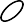 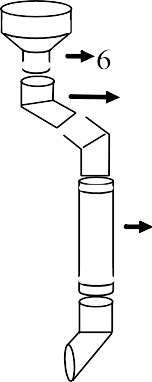 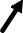 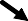 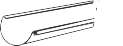 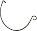 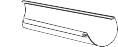 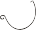 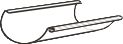 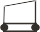 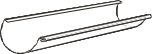 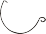 – желоб;– отвод желоба; 3 – угол желоба;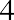 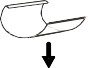 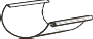 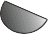 4 – заглушка желоба; 5 – держатель желоба;                                                     6 – воронка;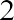 – колено;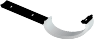 – труба;                                      9 – отмет;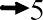 10 – держатель трубы; 11 – защелка держателя трубы.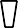 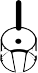 Офис  г. Минск, ул. Минина д. 21 к. 1 оф. 141т\ф (017)205-40-85, 204-04-82, 222-98-19GSM (029) 362-33-82,  274-14-95 (044)739-19-17www. erilant. by                                                      e-mail:erilant@rambler.rue-mail:sales@erilant.by№НаименованиеЕд изм.Диаметр / Цена c НДСДиаметр / Цена c НДСДиаметр / Цена c НДСДиаметр / Цена c НДСДиаметр / Цена c НДСДиаметр / Цена c НДСДиаметр / Цена c НДСДиаметр / Цена c НДСДиаметр / Цена c НДСДиаметр / Цена c НДСДиаметр / Цена c НДСДиаметр / Цена c НДСДиаметр / Цена c НДСДиаметр / Цена c НДС№НаименованиеЕд изм.Полиэстер 25 мкм AlZn ПРЕМИУМПолиэстер 25 мкм AlZn ПРЕМИУМПолиэстер 25 мкм AlZn ПРЕМИУМПолиэстер 25 мкм AlZn ПРЕМИУМПолиэстер 25 мкм AlZn ПРЕМИУМПолиэстер 25 мкм AlZn ПРЕМИУММАТОВЫЙ ПОЛИЭСТЕР AlZn ПРЕМИУММАТОВЫЙ ПОЛИЭСТЕР AlZn ПРЕМИУМОцинковка Zn 140    0,5 ммОцинковка Zn 140    0,5 ммОцинковка Zn 140    0,5 ммОцинковка Zn 140    0,5 ммОцинковка Zn 140    0,5 ммОцинковка Zn 140    0,5 мм№НаименованиеЕд изм.1001201401501802001001201001201401501802001Желоб    L=1,25 мм.п6,317,288,009,616,955,636,187,137,762Отвод желобашт.9,5812,7414,7214,9810,548,169,6811,0311,393Угол желобашт.9,8810,1410,3910,5610,867,788,108,839,374Заглушка желобашт.4,074,274,494,704,463,703,884,074,275Держатель желобашт.3,984,154,495,684,384,254,424,786,066Воронкашт.10,40-14,8415,5318,2220,9511,449,7111,3812,1213,9815,797Коленошт.7,017,407,858,0510,3011,846,986,076,746,968,6910,368Труба    L=1,25 мм.п.8,148,869,569,9411,3813,098,956,928,428,8410,1011,779Отметшт.7,047,467,908,1110,3911,957,046,126,797,028,7810,4410Держатель трубышт.3,313,373,443,654,625,303,642,772,952,994,025,32